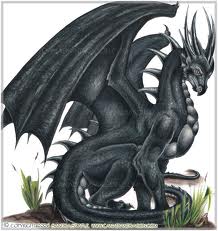 11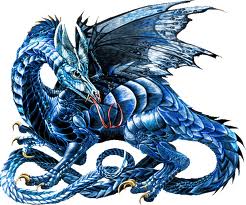 14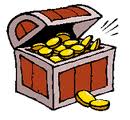 12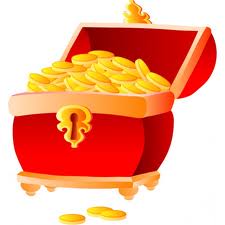 15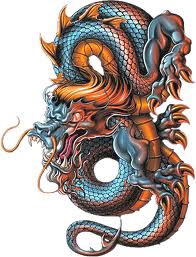 13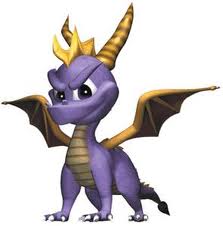 16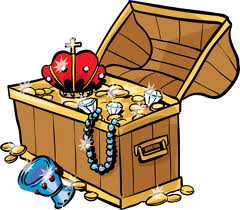 14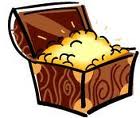 17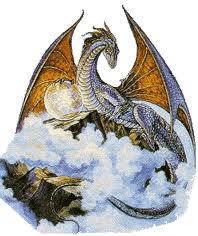 15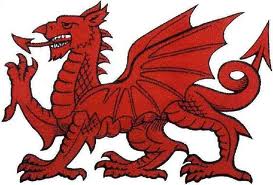 1916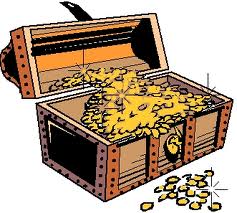 11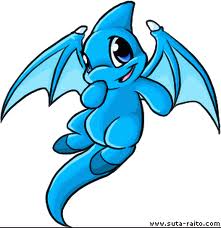 17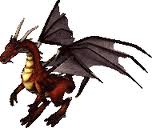 12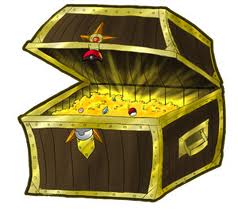 18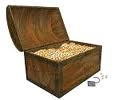 13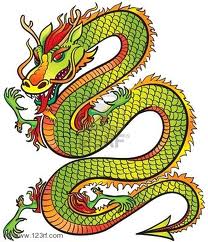 11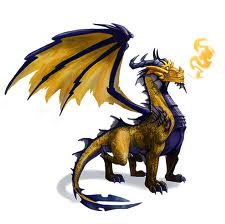 151216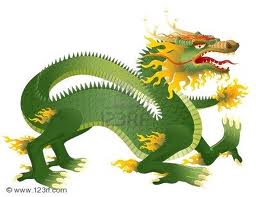 13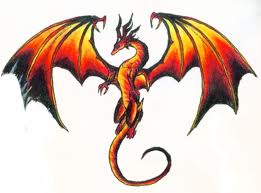 171418